.Artiste in concert during the 10th Canadian Music Night (http://www.canadianmusicnight.fr/) in France in the American Tours Festival (http://www.americantoursfestival.com/) on July 14th 2018.Intro : 16 counts[1-8] SIDE, BEHIND & HEEL & CROSS, SIDE TRIPLE, ROCK BACK[9-16] KICK BALL CHANGE, HEEL SWITCHES, TRIPLE FWD, 1/2 TURN L & TRIPLE FWD[17-24] SIDE ROCK, BEHIND SIDE CROSS, DIAGONALLY LEFT (SCUFF- STEP-TOUCH), STEP DIAGONALLY RIGHT, TOUCH LEFT, STEP DIAGONALLY LEFT, TOUCH RIGHT[25-32] ROCK FWD, TRIPLE FULL TURN RIGHT, ROCK FWD, COASTER STEPRESTART : After 16 counts on 3th wall at 6 :00TAG : (12 counts)At the end of walls 1 (at 6 :00), 4 (at 12 :00) and dance 2 x TAG at the end of wall 6 (at 12 :00)Option style : Right hand on hat on the 3th StompFINAL : STOMP right to right side ! HAVE FUN !!Let's Go There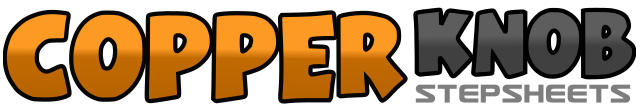 .......Count:32Wall:2Level:Easy Intermediate.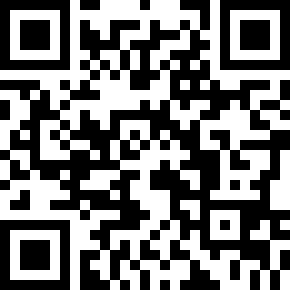 Choreographer:Séverine Fillion (FR) & Chrystel DURAND (FR) - February 2018Séverine Fillion (FR) & Chrystel DURAND (FR) - February 2018Séverine Fillion (FR) & Chrystel DURAND (FR) - February 2018Séverine Fillion (FR) & Chrystel DURAND (FR) - February 2018Séverine Fillion (FR) & Chrystel DURAND (FR) - February 2018.Music:Let's Go There - Dan Davidson : (Single)Let's Go There - Dan Davidson : (Single)Let's Go There - Dan Davidson : (Single)Let's Go There - Dan Davidson : (Single)Let's Go There - Dan Davidson : (Single)........1-2Right to right, left cross behind right&3Right to right slightly back, Touch left heel fwd&4Recover on left next to right, right cross over left5&6Triple step left – right – left to left side7-8Rock back on right, recover on left1&2Kick right fwd, right next to left, left in place3&4&Touch right heel fwd, recover on right, touch left heel fwd, recover on left5&6Triple step right – left – right fwd7&8 1/2 turn left on right foot and Triple step left – right – left fwd * RESTART 6 :001-2Rock step right to right side, recover on left3&4Right cross behind left, left to left, right cross over left5&6Scuff left diagonally left, left step diagonally fwd, touch right next to left 4 :30&7Right step diagonally right fwd, touch left next to right 7 :30&8Left step diagonally left fwd, touch right next to left 4 :301-2Rock step right fwd, recover on left (and recover facing 6 :00) 6 :003&4Triple step right – left – right in place full turning right5-6Rock step left fwd, recover on right7&8Left step back, right next to left, left fwd1-3Stomp right to right, Stomp left to left, Stomp right to right4-6Hold x 37-9Stomp left to left, Stomp right to right, Stomp left to left10-12Hold x 3